成都云丰档案管理咨询有限公司简介成都云丰档案管理咨询有限公司（以下简称云丰）正式成立于2012年3月，注册资本201万元。作为西部地区最专业的档案管理咨询服务商，云丰已为数百家单位提供档案外包服务，与中国石油、中国华能、中国建筑、国家电网、中国农业银行、中国邮政、四川省委政法委、四川发展、四川能投、成都市城管委、成都市政府法制办、成都兴城投资集团、成都石室中学、新都区城建局、重庆能投集团、河南信华集团、稻城法院、南充市档案局、万科、全友家私等客户建立了良好的合作关系。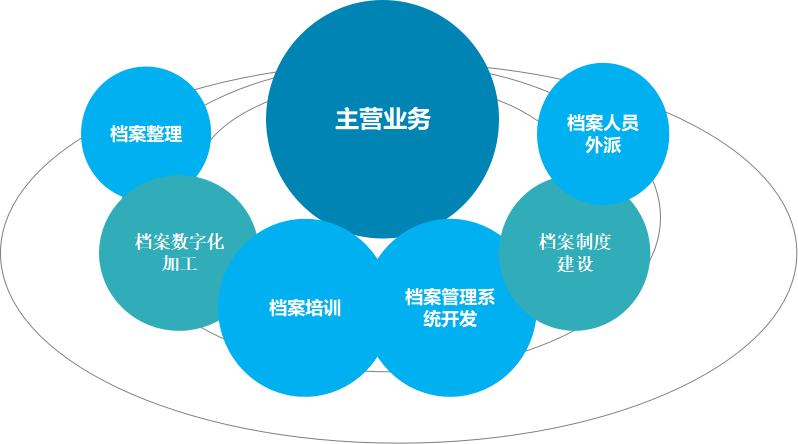 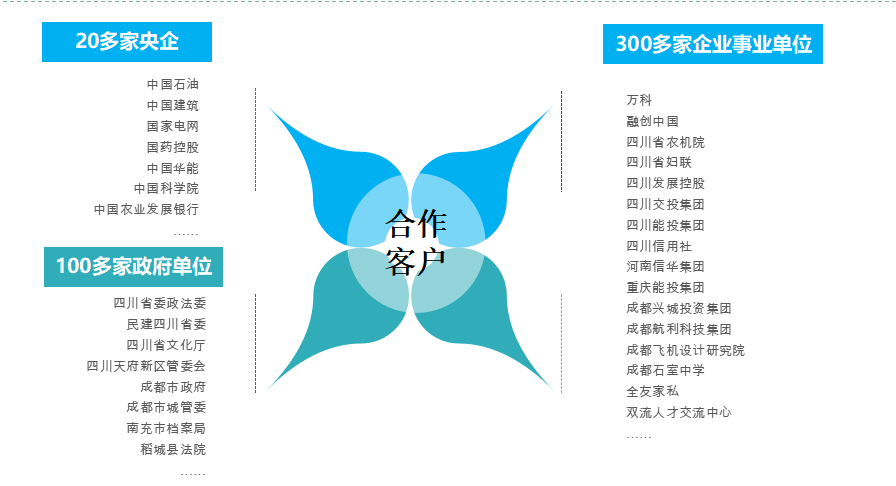 